NATIONAL CONSTITUTION DAY CELEBRATED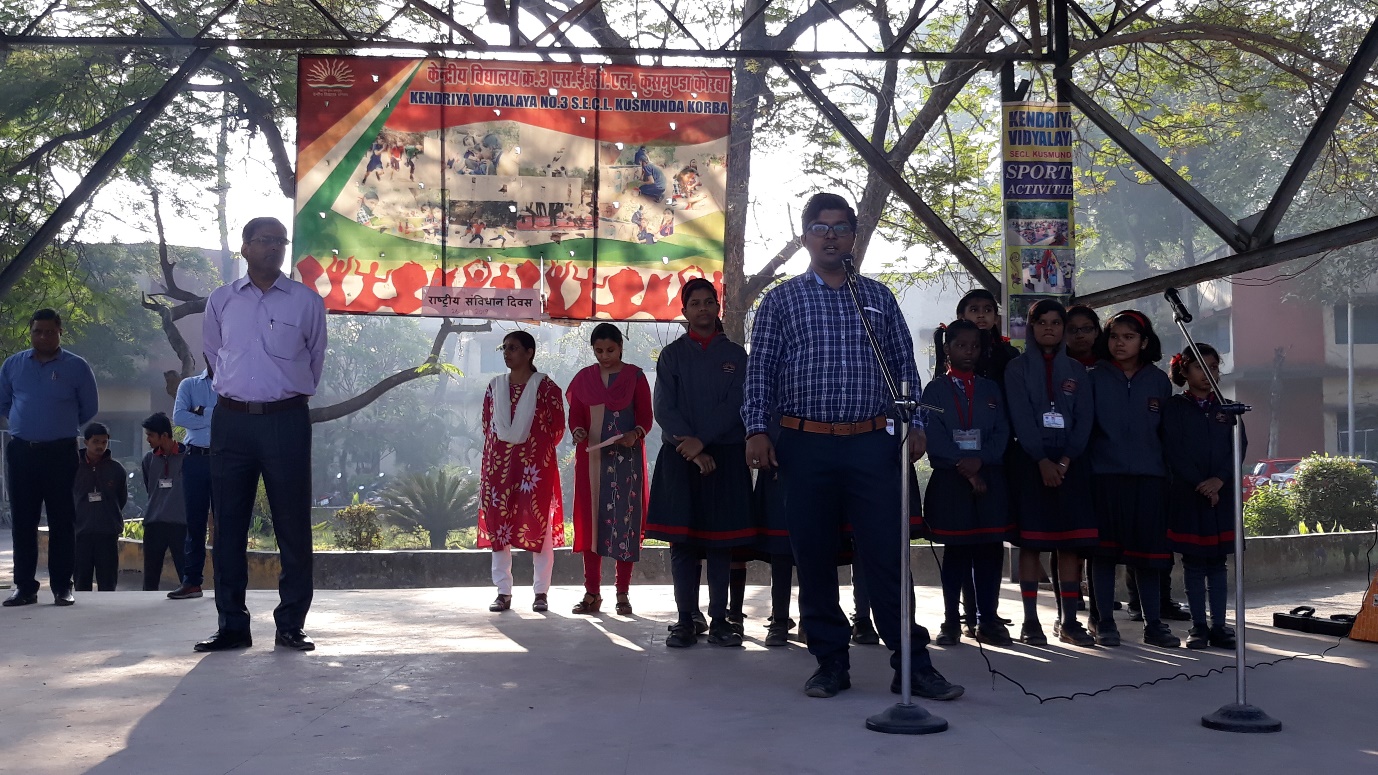 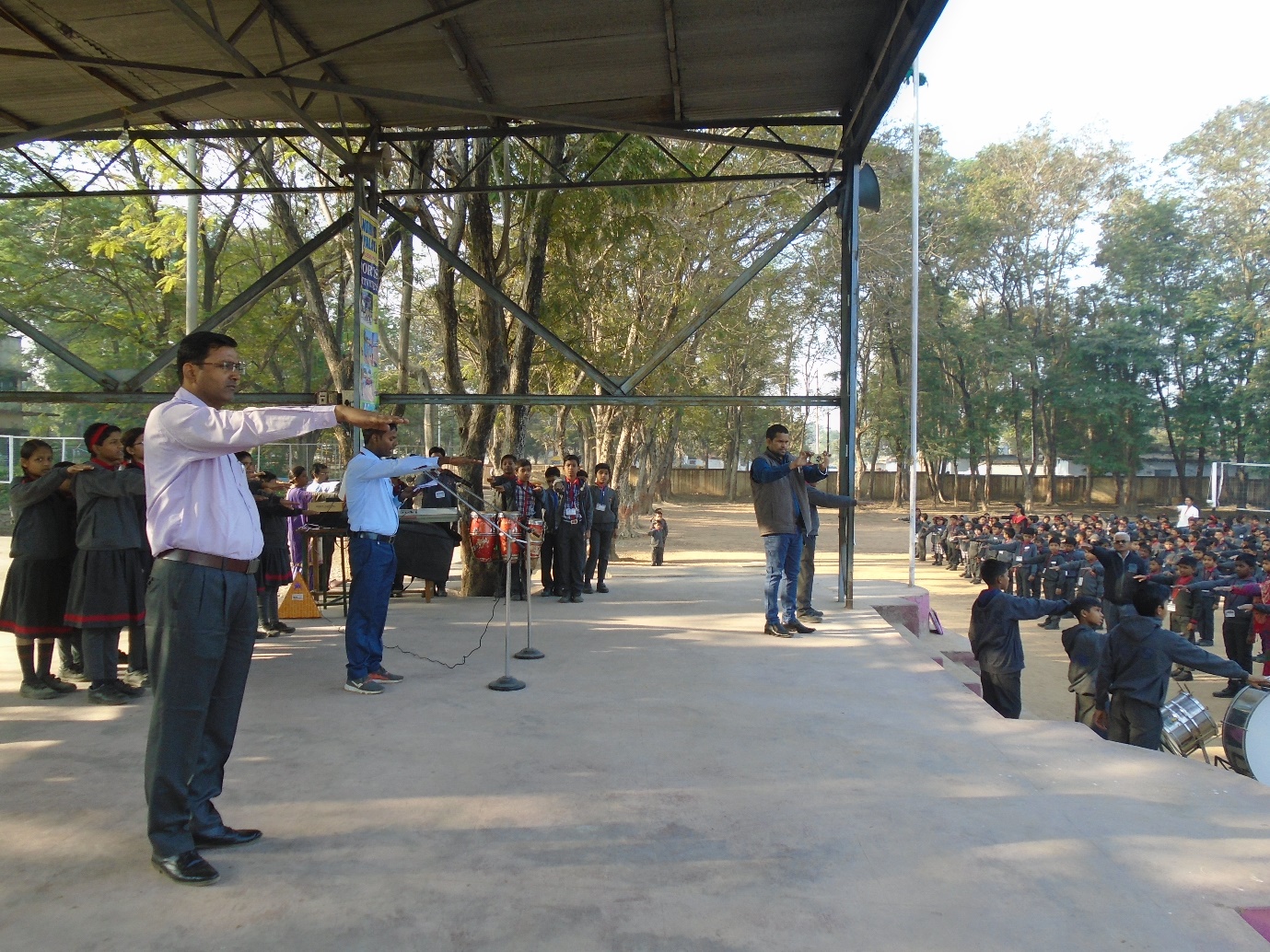 